ZÁVOD ANETY PROCHÁZKOVÉ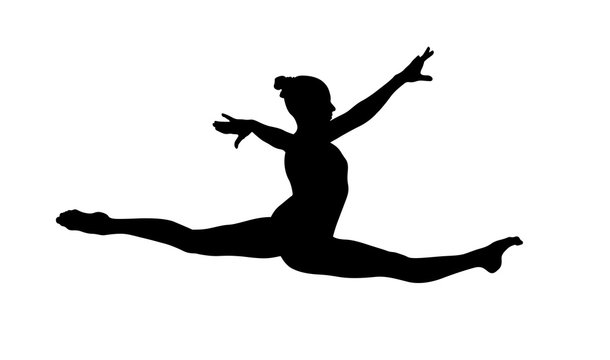 5.11. 2022TJ SOKOL PŘÍBRAMA/ VŠEOBECNÁ USTANOVENÍ Místo konání: Sokolovna Příbram – Generála Tesaříka 162, Příbram I, 261 01 Datum konání: 5. 11. 2022 Předběžný časový rozvrh:9.00-10.00	prezence a rozcvičení9.45-10.00 	porada trenérů a rozhodčích 10.10 		nástup a zahájení závodu (Bude upraven dle počtu přihlášek) Činovníci:	Ředitelka závodu: Aneta Procházková	Hlavní rozhodčí: Veronika Trinerová 	Jednatelka: Anna Blehová	Hlasatelka: Adéla Mejzrová	Zdravotník: Michaela HotováPřihlášky: do 28. 10. 2022  	Oddíly registrované pod ČGF výhradně přes systém GIS.Ostatní na email gymspb@gmail.com ve znění: jméno závodnice, ročník narození, vybraná kategorie, jméno trenéra a rozhodčí/ho.Startovné: 400,- za každou závodnici Rozhodčí: Nejméně jedna kvalifikovaná rozhodčí za oddíl (jinak nebude oddíl připuštěn k závodu).Na každých 1-7 závodnic jedna kvalifikovaná rozhodčí (pokuta 100,- za každou navíc přihlášenou závodnici).Startují: Jednotlivkyně v kategorii I.-III. dle povinných sestav kategorie VS0.  B/ ROZPIS KATEGORIÍ Kategorie I. – VS0 mini – ročník narození 2016 a mladší Kategorie II. – VS0A – ročník narození 2015-2014 Kategorie III. – VS0B – ročník narození 2013 a starší C/ SPECIFIKACE NÁŘADÍ PRO VŠECHNY KATEGORIE Přeskok:	Můstek, zvýšená překážka 60 cm, žíněnka 20 cm Bradla:	Bradlová žerď – výška po čelo závodnice (pro správnou výšku lze přidat žíněnky)Kladina: 	Výška 100 cm Prostná: 	Akrobatický pás bez pružin Závodí se dle platných pravidel FIG a tohoto rozpisu. Za zdravotní způsobilost závodnice si zodpovídají rodiče. Přesný časový rozpis bude zveřejněn na stránkách ČGF po obdržení všech přihlášek. Závod proběhne dle aktuálních protiepidemických opatření. Případné dotazy zodpovíme na telefonním čísle 736 161 156 (Anna Blehová), 722 453 342 (Veronika Trinerová). V Příbrami dne 1.9.2022 							 Kolektiv trenérů 